Uwagi metodyczneInformacje o stanie i strukturze bezrobocia opracowano na podstawie sprawozdawczości Ministerstwa Pracy i Polityki Społecznej (formularz MPiPS – 01).Dane o liczbie bezrobotnych obejmują osoby, które są zarejestrowane w PUP 
w Suwałkach jako bezrobotne, zgodnie z ustawą z dnia 20 kwietnia 2004 r o promocji zatrudnienia i instytucjach rynku pracy (Dz. U. z 2016 roku poz. 645 j.t.).Przez „ludność czynną zawodowo" należy rozumieć zbiorowość składającą się z osób uznanych w/g kwalifikacji GUS za pracujące oraz osoby bezrobotne, 
o których mowa w pkt. 2.Przez „stopę bezrobocia" należy rozumieć procentowy udział liczby bezrobotnych w liczbie ludności czynnej zawodowo / wg. stanu na koniec okresu sprawozdawczego/.Przez „wskaźnik napływu bezrobotnych" /Wn/ należy rozumieć wyrażony w procentach stosunek nowo zarejestrowanych bezrobotnych w danym okresie sprawozdawczym do liczby bezrobotnych wg stanu na koniec poprzedniego okresu sprawozdawczego.Przez „wskaźnik odpływu bezrobotnych" /Wo/ należy rozumieć wyrażony w procentach stosunek liczby bezrobotnych wyrejestrowanych z PUP w Suwałkach w danym okresie sprawozdawczym /odpływ/ do liczby bezrobotnych wg. stanu na koniec poprzedniego okresu sprawozdawczego.Przez „wskaźnik płynności rynku pracy" /Wp/ należy rozumieć wyrażony w procentach stosunek liczby bezrobotnych, którzy podjęli pracę w danym okresie sprawozdawczym do liczby nowo zarejestrowanych bezrobotnych w tym okresie.RYNEK PRACY w czerwcu 2016 roku1.1 Poziom, dynamika bezrobociaLiczba bezrobotnych zarejestrowanych na dzień 30.06.2016 r. wynosiła 2 855 osób 
i była niższa o 131 osób w stosunku do liczby bezrobotnych zarejestrowanych na koniec maja 2016 r. W stosunku do analogicznego okresu roku 2015 była niższa o 394 osoby 
(czerwiec 2015 r. – 3 249 osób).Na dzień 30 czerwca 2016 r. liczba bezrobotnych zamieszkałych w mieście Suwałki wynosiła 2 083 osoby, co stanowiło 73,0% ogółu bezrobotnych. Na wsi zamieszkiwało 772 osoby, co stanowiło 27,0% ogółu bezrobotnych.Największą liczbę bezrobotnych w czerwcu 2016 r. odnotowano w gminach:Suwałki 	– 190 osób 		(maj 2016 r. – 188 osób),Filipów 	– 125 osób 		(naj 2016 r. – 134 osoby),Raczki 		– 111 osób 		(maj 2016 r. – 115 osób).Najmniej bezrobotnych odnotowano w gminach:	Rutka Tartak	– 30 osób		(maj 2016 r. – 32 osoby),Wiżajny 	– 52 osoby 		(maj 2016 r. – 54 osoby),Bakałarzewo	– 55 osób 		(maj 2016 r. – 60 osób),Jeleniewo 	– 56 osób 		(maj 2016 r. – 56 osób).Ruch bezrobotnych „napływy” i „odpływy” w 2015 i w 2016 roku. Obliczony przez GUS wskaźnik stopy bezrobocia na dzień 31.05.2016 wynosił odpowiednio:powiat suwalski 			- 6,0 % 	(kwiecień 2016r. – 6,5 %)miasto Suwałki			- 7,6 % 	(kwiecień 2016r.- 8,4 %)województwo podlaskie		- 11,1 %	(kwiecień 2016r.- 11,5 %)kraj				- 9,1 % 	(kwiecień 2016r.- 9,6 %)W okresie sześciu miesięcy 2016 roku zarejestrowano 3 049 osób bezrobotnych, natomiast wyłączono z ewidencji 3 538 osób (analogicznie w 2015 r. „napływ” – 3 256 osób, „odpływ” – 3 799 osób). W analizowanym okresie „napływ” bezrobotnych był niższy o 489 osób w porównaniu do „odpływu” (w analogicznym okresie 2015 roku napływ był niższy o 543 osoby).Bezrobotni zarejestrowani w okresie sześciu miesięcy 2016 roku „napływ” 3 049 osób, 
z tego:zarejestrowani po raz pierwszy – 468 osób (15,3 % ogółu zarejestrowanych „napływ”), w analogicznym okresie 2015 r. – 516 osób (15,8 %)zarejestrowani po raz kolejny – 2 581 osób (84,7 % ogółu zarejestrowanych „napływ”), w analogicznym okresie 2015 r. –2 740 osób (84,2 %)Bezrobotni wyłączeni z ewidencji w okresie sześciu miesięcy 2016 roku „odpływ” 3 538 osób, z tego:podjęcia pracy – 1 753 osoby (49,5 % ogółu wyłączeń), w analogicznym okresie 2015 r. – 1 931 osób (50,8 %)niepotwierdzenia gotowości do pracy – 685 osób (19,4% ogółu wyłączeń), w analogicznym okresie 2015 r. – 801 osób (21,1 %),dobrowolna rezygnacja – 552 osoby (15,6% ogółu wyłączeń), w analogicznym okresie 2015 r. – 482 osoby (12,7 %).Wskaźniki dotyczące ruchu bezrobotnych w czerwcu 2016 roku kształtowały się następująco:wskaźnik napływu bezrobotnych	Wn = 15,8 %	 (czerwiec 2015 Wn = 13,5 %),wskaźnik odpływu bezrobotnych	Wo = 20,2 %	 (czerwiec 2015 Wo = 20,1 %),wskaźnik płynności rynku pracy	Wp = 52,8 %	 (czerwiec 2015 Wp = 77,4 %).Na podstawie danych statystycznych można stwierdzić, że największe spadki w liczbie bezrobotnych odnotowano w 2008 roku i w 2014 roku. Tendencja spadkowa utrzymuje się nadal, z nieznacznym wzrostem bezrobocia w okresie zimowym, a spadkiem w okresie letnim (sezonowość bezrobocia).Liczba zarejestrowanych bezrobotnych na koniec miesiąca czerwca w latach 2008 – 20161.2 Zmiany w poziomie bezrobocia – wyłączenia z ewidencjiAnalizując zmiany w poziomie bezrobocia można stwierdzić, że wyłączenia z ewidencji w okresie sześciu miesięcy 2016 roku, spowodowane były głównie: podjęciami pracy – 49,5% ogółu wyłączeń, następną pozycję stanowiły niepotwierdzania gotowości do pracy i dobrowolne rezygnacje – 35,0%. W analogicznym okresie 2015 roku podjęcia pracy stanowiły 50,8% ogółu, a niepotwierdzania gotowości do pracy i dobrowolna rezygnacja stanowiły – 33,8% ogółu wyłączeń.2. Struktura bezrobotnych2.1 KobietyW okresie sześciu miesięcy 2016 roku zarejestrowało się 1 344 bezrobotne kobiety (analogicznie 2015 rok – 1 463 kobiety).Na dzień 30.06.2016 r. zarejestrowane były bezrobotne kobiety w liczbie 1 494 osoby, które stanowiły 52,3% ogółu bezrobotnych (analogicznie 2015 rok – 1 688 kobiet, tj. 51,9% ogółu bezrobotnych).Bezrobotne kobiety zamieszkałe w mieście Suwałki w liczbie 1 091 stanowiły 52,4% zarejestrowanych bezrobotnych z terenu miasta.Bezrobotne kobiety zamieszkałe na wsi w liczbie 403 stanowiły 52,2% zarejestrowanych bezrobotnych zamieszkałych na wsi.Wśród ogółu zarejestrowanych bezrobotnych kobiet to:1 315		-	kobiet poprzednio pracujących,73		-	kobiety zwolnione z przyczyn dotyczących zakładu pracy,282		-	kobiety z prawem do zasiłku,179		-	kobiet dotychczas niepracujących.2.2 Bezrobotni z prawem do zasiłku W okresie sześciu miesięcy 2016 roku zarejestrowało się 676 osób z prawem do zasiłku, w tym 338 kobiet, (analogicznie 2015 rok – 721 osób, w tym 369 kobiet).Na dzień 30.06.2016 r. liczba bezrobotnych z prawem do zasiłku osiągnęła wielkość 490 osób, co stanowiło 17,1% ogółu zarejestrowanych bezrobotnych (analogicznie 2015 rok – 525 osób, co stanowiło 16,1% ogółu bezrobotnych).Zamieszkali w mieście z prawem do zasiłku w liczbie 391 osób, stanowili 18,8% zarejestrowanych bezrobotnych z miasta. Bezrobotni z terenów wiejskich z prawem do zasiłku w liczbie 99 osób, stanowili 
12,8% bezrobotnych zamieszkałych na wsi.2.3 Zarejestrowani bezrobotni według wieku (stan na dzień 30.06.2016 r. 
i 30.06.2015 r.)Zarejestrowani bezrobotni wg wieku - stan na dzień 30.06.2016 r.Analizując wiek zarejestrowanych bezrobotnych można stwierdzić, iż najwięcej bezrobotnych było w trzech przedziałach wiekowych:25-34 lata ( 815 osób), stanowili 28,5 % ogółu zarejestrowanych. w grupie tej:długotrwale bezrobotni stanowili 				36,2%, posiadający co najmniej jedno dziecko do 6 roku życia	28,5%, bezrobotni niepełnosprawni stanowili 			3,9%, bezrobotni do 30 roku życia stanowili 			52,0%,45-54 lata ( 517 osób), stanowili 18,1 % ogółu zarejestrowanych bezrobotnych. w grupie tej:długotrwale bezrobotni stanowili 				57,8%, posiadający co najmniej jedno dziecko do 6 roku życia	1,2%, bezrobotni niepełnosprawni stanowili			19,2%, bezrobotni powyżej 50 roku życia stanowili			55,5%,35-44 lata ( 516 osób), stanowili 18,1 % ogółu zarejestrowanych. w grupie tej:długotrwale bezrobotni stanowili 				45,9%, posiadający co najmniej jedno dziecko do 6 roku życia	17,4%, bezrobotni niepełnosprawni stanowili 	 		10,3%, 2.4 Zarejestrowani bezrobotni według poziomu wykształcenia (stan na dzień 30.06.2016 r. i 30.06.2015 r.)Zarejestrowani bezrobotni wg wykształcenia – stan na dzień 30.06.2016 r.Po przeanalizowaniu poziomu wykształcenia zarejestrowanych bezrobotnych można stwierdzić, iż najwięcej bezrobotnych było w trzech grupach:wykształcenie gimnazjalne i poniżej (837 osób), stanowili 29,3 % ogółu zarejestrowanych. w grupie tej:długotrwale bezrobotni stanowili 				54,2%, osoby do 30 roku życia stanowili				22,0%, bezrobotni niepełnosprawni stanowili			15,1%, osoby powyżej 50 roku życia stanowili 			41,5%, osoby do 25 roku życia stanowili 				11,7%.wykształcenie zasadnicze zawodowe (631 osób), stanowili 22,1 % ogółu zarejestrowanych.w grupie tej:długotrwale bezrobotni stanowili 				49,9%, osoby do 30 roku życia stanowili				14,6%, bezrobotni niepełnosprawni stanowili			15,4%, osoby powyżej 50 roku życia stanowili 			43,3%, osoby do 25 roku życia stanowili 				8,4%.wykształcenie policealne i średnie zawodowe (605 osób), stanowili 21,2 % ogółu zarejestrowanych bezrobotnych.w grupie tej:długotrwale bezrobotni stanowili 				40,7%, osoby do 30 roku życia stanowili				32,1%, bezrobotni niepełnosprawni stanowili			11,1%, osoby powyżej 50 roku życia stanowili 			32,1%, osoby do 25 roku życia stanowili 				16,9%.2.5 Bezrobotni według stażu pracy i czasu pozostawania bez pracy w miesiącach (stan na dzień 30.06.2016 r.)wśród zarejestrowanych bezrobotnych największą populację stanowili bezrobotni 
z krótkim stażem pracy, tj. od 1-5 lat, stanowili 24,1% ogółu zarejestrowanych. w grupie tej:długotrwale bezrobotni stanowili				41,5%,osoby do 30 roku życia stanowili				38,8%,bezrobotni niepełnosprawni stanowili			9,1%,bezrobotni powyżej 50 roku życia stanowili 		14,1%,bezrobotni do 25 roku życia stanowili 			13,1%. kolejną grupą były osoby o stażu do 1 roku, stanowili 20,7% ogółu zarejestrowanych bezrobotnych. 
w grupie tej:długotrwale bezrobotni stanowili 				48,8%, osoby do 30 roku życia stanowili				48,5%,bezrobotni niepełnosprawni stanowili			8,3%, osoby powyżej 50 roku życia stanowili 			15,4%, osoby do 25 roku życia stanowili 				23,7%.2.6 Osoby w wybranych kategoriach wg stanu na dzień 30.06.2016 r. 
i 30.06.2015 r. 3. Zwolnienia z przyczyn dotyczących zakładów pracyW okresie sześciu miesięcy 2016 roku zarejestrowało się 116 osób zwolnionych z przyczyn dotyczących zakładu pracy (analogicznie w 2015 roku 157 osób). Na dzień 30.06.2016 liczba bezrobotnych zwolnionych z przyczyn dotyczących zakładu pracy wynosiła 126 osób, w tym 73 kobiety (analogicznie 2015r. – 158 osób, w tym 87 kobiet).W okresie sześciu miesięcy 2016 roku jeden zakład pracy zgłosił zwolnienie grupowe z przyczyn dot. zakładu pracy:TESCO Polska Sp. z o.o. – 3 osoby.4. Pośrednictwo pracy4.1 Oferty pracyNa podstawie danych Wojewódzkiego Urzędu Statystycznego za 2015 rok na suwalskim rynku pracy funkcjonują 8853 podmioty gospodarcze, z czego 6930 (78,3%) na terenie miasta Suwałki, zaś 1923 (21,7%) na terenie powiatu suwalskiegoNa suwalskim rynku najwięcej podmiotów działa w następujących sektorach:handel hurtowy i detaliczny 					- 25,8%,budownictwo 							- 10,8%,działalność profesjonalna , naukowa i techniczna 		- 8,6%,transport i gospodarka magazynowa 				- 8,2%,pozostała działalność usługowa 				- 8,1%,przetwórstwo przemysłowe 					- 7,9%,opieka zdrowotna i pomoc społeczna 				- 6,4%,Dominacja powyższych branż ma swoje odzwierciedlenie w zgłaszanych do PUP miejscach pracy i miejscach aktywizacji zawodowejW okresie sześciu miesięcy 2016 roku zakłady zgłosiły 1314 miejsc pracy i miejsc aktywizacji zawodowej, w tym 547 miejsc pracy i aktywizacji zawodowej subsydiowanej, 
(w 2015 roku – 1067 miejsc pracy i miejsca aktywizacji zawodowej, w tym 493 miejsca pracy 
i aktywizacji zawodowej subsydiowanej). Z ogółu zgłoszonych miejsc to:zatrudnienie lub inna praca zarobkowa – 1016 miejsc (tym 249 miejsc pracy subsydiowanej tj. prace interwencyjne, roboty publiczne, podjęcia pracy w ramach refundacji kosztów zatrudnienia bezrobotnych, bonu zatrudnieniowego, podjęcia pracy poza miejscem zamieszkania w ramach bonu na zasiedlenie, podjęcia pracy 
w ramach refundacji części kosztów zatrudnienia bezrobotnych do 30 roku życia))miejsca aktywizacji zawodowej subsydiowanej – 298 miejsc, z czego:251 miejsc na staż,38 miejsc na prace społecznie użyteczne,9 miejsc na przygotowanie zawodowe dorosłych.W okresie sześciu miesięcy 2016 roku najwięcej miejsc pracy zgłoszono wg branż i zawodów:spożywczym przemyśle przetwórczym				- 289 miejsc pracy,handlu		 							- 268 miejsc pracy,gastronomi i hotelarstwie						- 125 miejsc pracy,administracji								- 113 miejsc pracy,stolarstwie								- 95 miejsc pracy,budownictwie 								- 91 miejsc pracy,pracach prostych (sprzątaczka, pomocniczy robotnik i itp.)		- 80 miejsc pracy,kierowcy i mechanicy samochodowi					- 69 miejsc pracy,robotnik gospodarczy							- 57 miejsc pracy,służba zdrowia								- 37 miejsc pracy, spawacz i ślusarz							- 29 miejsc pracy,elektrycy								- 20 miejsc pracy,ochrona mienia					 			- 20 miejsc pracy,krawiectwo								- 17 miejsc pracy.Zgłoszone miejsca pracy i miejsca aktywizacji zawodowej:- z sektora publicznego zgłoszono 		 - 196 miejsc,- z sektora prywatnego zgłoszono 		 - 1118 miejsc.W ogólnej liczbie zgłoszonych miejsc dla osób niepełnosprawnych zakłady zgłosiły 64 miejsca pracy i aktywizacji zawodowej w tym 2 miejsca subsydiowane.W celu pozyskania ofert pracy, nawiązania współpracy oraz monitorowania lokalnego rynku pracy pośrednicy pracy odbyli 114 wizyty w zakładach pracy.Pod potrzeby zakładów pracy zorganizowano cztery giełdy pracy – 10 stanowisk pracy dla pracownika ochrony/dozorca (Solid Security Sp. z o.o. w Białymstoku), 8 stanowisk kasjer/sprzedawca, magazynier. W giełdzie udział wzięło 115 osób, z czego zatrudnienie podejmie 22 osoby.4.2 W sieci EURESOd początku roku dysponowano 213 zagranicznymi ofertami upowszechnianymi przez urząd w ramach sieci EURES (analogicznie 2015 r. 142 oferty pracy).Oferty pochodziły z następujących krajów EOG: Austria, Wielka Brytania, Norwegia, Szwecja, Niemcy, Holandia, Czechy, Słowacja, Słowenia, Litwa, Łotwa, Irlandia, Hiszpania 
i Włochy.Oferty dotyczyły między innymi zawodów i branż:hotelarsko-gastronomicznej (kucharz/pizzer, kelner/kelnerka, pokojowa, animatorzy: dziecięcy, sportowi, pracownicy ds. sprzedaży rezerwacji w hotelach i obsługa klienta);medycznej (lekarz, pielęgniarka/pielęgniarz, pomocniczy personel medyczny, opiekun/opiekunka);budowlanej (monter instalacji grzewczych, sanitarnych oraz klimatyzacyjnych, spawacz, tynkarz, cieśla szalunkowy, spawacz);transportowej (kierowca kat C+E);pracy sezonowej (pracownik do sadzenia i do zbioru warzyw, pracownik szklarni – uprawa róż, pracownik do zbierania i sortowania kwiatów, pracownik do zbierania pieczarek, pracownik do zbierania owoców, pracownik leśny);spożywczej / przetwórstwa mięsnego (rozbieracz – wykrawacz, rzeźnik)inne (szwacz/szwaczka, szwacz/obuwnik, krawiec/krawcowa, fryzjer, stolarz meblowy, pracownik magazynowy, pracownik produkcji – montażysta, sprzątaczka, pomocnik pakowacza, pomoc domowa, pracownik montażu).W analizowanym okresie z usług pośrednictwa EURES skorzystało 100 osób bezrobotnych i poszukujących pracy.W ramach prowadzonych zadań związanych z ewidencją oświadczeń o zamiarze powierzenia wykonywania pracy cudzoziemcom – obywatelom: Białorusi, Federacji Rosyjskiej, Armenii, Mołdowy, Gruzji i Ukrainy:w okresie sześciu miesięcy 2016 roku zarejestrowano 401 oświadczeń (w tym 358 oświadczeń dotyczyło obywateli Ukrainy, 40 Białorusi, 2 Mołdawii, 1 Federacji Rosyjskiej),w 2015 roku zarejestrowano 408 oświadczeń ( w tym 342 oświadczenia dotyczyły obywateli Ukrainy, 65 Białorusi, 1 Mołdawii)4.3 Podjęcia pracyW okresie sześciu miesięcy 2016 roku pracę podjęły 1 753 osoby, w tym 803 kobiety (analogicznie 2015 r. – 1 931 osób, w tym 869 kobiet).4.4 Bezrobotni pobierający dodatek aktywizacyjny W okresie sześciu miesięcy 2016 roku 180 osób bezrobotnych posiadających prawo do zasiłku podjęło zatrudnienie z własnej inicjatywy, a tym samym nabyły prawo do dodatku aktywizacyjnego.Na dzień 30.06.2016 r. 42 osoby były uprawnione do otrzymywania dodatku aktywizacyjnego (analogicznie 2015 r. – 611 osób).5. Poradnictwo zawodoweW okresie sześciu miesięcy 2016 roku w ramach poradnictwa zawodowego:2 757 osób zostało objętych Indywidualnym Planem Działania,udzielono 279 informacji indywidulanych,45 osób uczestniczyło w czterech poradach grupowych,udzielono 280 porad indywidualnych,31 osób uczestniczyło w dwóch informacjach grupowych.Ponadto 161 osób poszukujących pracy (niezarejestrowanych w PUP) skorzystało 
z indywidualnej informacji.6. Profile pomocyW okresie sześciu miesięcy 2016 roku doradcy ustalili 2 864 profili pomocy, z czego:I profil pomocy 	 – 139 osobom,II profil pomocy 	 – 1 998 osobom,III profil pomocy 	 – 727 osobom.Na dzień 30.06.2016 r. w ewidencji urzędu było 2 505 osób bezrobotnych z ustalonym profilem pomocy w tym:I profilem 		- 65 osób ( 2,6% ogółu sprofilowanych osób),II profilem 		- 1 229 osób ( 49,1% ogółu sprofilowanych osób),III profilem 		- 1 211 osób ( 48,3% ogółu sprofilowanych osób).7. Aktywizacja zawodowa bezrobotnych przy udziale środków Funduszu Pracy i innych środków finansowych Przyznana na 2016 r. kwota środków Funduszu Pracy na finansowanie programów na rzecz promocji zatrudnienia, łagodzenia skutków bezrobocia i aktywizacji zawodowej wynosi 7 477 000,00 zł. w tym:na realizację ustawowych form aktywizacji zawodowej (algorytm) – 4 879 761,00 zł,na realizację projektu w ramach Programu Operacyjnego Wiedza, Edukacja, Rozwój – 
1 643 056,00 zł,na realizację projektu w ramach Regionalnego Programu Operacyjnego 2014-2020 – 
954 183,00 zł.Na aktywizację osób bezrobotnych do 30 roku życia zgodnie z art. 150f ustawy z dnia 20 kwietnia 2004 roku o promocji zatrudnienia o instytucjach rynku pracy (tekst jednolity Dz. U. z 2016 roku, poz. 645 z późn. zm.) w kwocie 1 252 400,00 zł.Z rezerwy Ministra Rodziny, Pracy i Polityki Społecznej pozyskano kwotę 593 200,00 zł 
z przeznaczeniem na:223 000,00 zł na aktywizację zawodową osób bezrobotnych w wieku powyżej 50 roku życia (dotacje na rozpoczęcie działalności gospodarczej),292 300,00 zł na dofinansowanie wyposażenia stanowiska pracy tworzonych osobom bezrobotnym spełniającym kryteria art. 49 pkt 2-6 (tj. długotrwale bezrobotnym, bezrobotnym powyżej 50 roku życia, bezrobotnym niepełnoprawnym),77 900,00 zł z przeznaczeniem na dotacje na założenie lub przystąpienie do spółdzielni socjalnej.Na realizację zadań związanych z rehabilitacją zawodową i zatrudnienie osób niepełnosprawnych przyznano z PFRON środki finansowe w ogólnej kwocie 70 000,00 zł (MOPS – 30 000,00 zł, PCPR – 40 000,00 zł).Krajowy Fundusz Szkoleniowy – środki finansowe w kwocie 532 000,00 zł na finansowanie działań na rzecz kształcenia ustawicznego pracowników i pracodawców.Ogólna kwota środków finansowych wynosi 9 924 600,00 zł, w tym na aktywizację zawodową bezrobotnych 9 392 600,00 zł.W 2016 roku urząd kontynuuje działania aktywizacyjne ze 190 osobami bezrobotnymi rozpoczęte w 2015 roku. Środki finansowe zaangażowane na ten cel wynoszą 796 457,00 zł,W okresie sześciu miesięcy 2016 roku aktywizacją zawodową objęto 611 osób bezrobotnych.Aktywizacja zawodowa w poszczególnych formach przedstawia się następująco:staże 		 								- 166 osób,prace interwencyjne 								- 131 osób,podjęcie pracy w ramach refundacji części kosztów zatrudnienia bezrobotnych do 30 roku życia (art. 150f)				 				- 74 osoby,szkolenia 									- 66 osób, roboty publiczne 								- 39 osób,podjęcie pracy poza miejscem zamieszkania w ramach bonu na zasiedlenie 											- 36 osób,prace społecznie użyteczne 							- 33 osoby,podjęcie działalności gospodarczej 						- 31 osób,podjęcie pracy w ramach refundacji kosztów zatrudnienia bezrobotnego												- 26 osób,przygotowanie zawodowe dorosłych 					- 9 osób.W ramach w/w aktywnych form rynku pracy urząd w okresie sześciu miesięcy 2016 roku: zakończył realizację projektu „Aktywizacja osób do 30 roku życia pozostających bez pracy w powiecie suwalskim i mieście Suwałki (I)” realizowanym w ramach Regionalnego Programu Operacyjnego Województwa Podlaskiego na lata 2015-2020.realizuje projekt „Aktywizacja osób od 30 roku życia pozostających bez pracy w powiecie suwalskim i mieście Suwałki (II)” realizowanym w ramach Regionalnego Programu Operacyjnego Województwa Podlaskiego na lata 2015-2020. Planowa liczba uczestników 58 osób. Działania aktywizacyjne w projekcie to: poradnictwo zawodowe, pośrednictwo pracy, staże zawodowe, doposażenie / wyposażenie stanowiska pracy i jednorazowe środki na podjęcie działalności gospodarczej. Okres realizacji luty – grudzień 2016 roku. Do dnia 30 czerwca 2016 roku 53 osoby rozpoczęły udział w projekcie.realizuje projekt „Aktywizacja osób młodych pozostających bez pracy w powiecie suwalskim i mieście Suwałki (II) w ramach Osi Priorytetowej I – Osoby młode na rynku pracy Programu Operacyjnego Wiedza Edukacja Rozwój 2014 – 2020. Planowana liczba osób w projekcie – 128. Działania aktywizacyjne w projekcie to: poradnictwo zawodowe, pośrednictwo pracy, staże zawodowe, jednorazowe środki na podjęcie działalności gospodarczej. Do dnia 30 czerwca 2016 roku 105 osób rozpoczęło udział w projekcierealizuje Program specjalny 1/2016, który skierowany jest do osób bezrobotnych 
z ustalonym III profilem pomocy. Działania aktywizacyjne w programie to: pośrednictwo pracy, staże zawodowe. Do dnia 30 czerwca 2016 roku 18 osób skierowano na staż. Okres realizacji kwiecień – grudzień 2016 rok.przystąpił do realizacji Programu Aktywizacja i Integracja. Program ten skierowany jest do osób bezrobotnych z ustalonym III profilem pomocy, korzystających ze świadczeń pomocy społecznej, realizujących kontrakt socjalny. Działania przewidziane w PAI to: prace społecznie użyteczne, poradnictwo specjalistyczne, warsztaty trenerskie z zakresu edukacji personalnej i zawodowej. Liczba osób w projekcie – 10.Okres realizacji od czerwca do 31 lipca 2016 roku. Program jest realizowany we współpracy z Miejskim Ośrodkiem Pomocy Społecznej w Suwałkach.w ramach zadań realizowanych z Krajowego Funduszu Szkoleniowego, urząd udzielił 77 pracodawcom wsparcia w wysokości 431 865,00 zł na sfinansowanie kosztów kształcenia ustawicznego 267 pracowników i pracodawców, między innymi z:Przedsiębiorstwo Komunikacji Samochodowej w Suwałkach 		- 21 pracowników;Bank Spółdzielczy Rutka Tartak w Suwałkach 				- 17 pracowników;Przedszkole nr 8 z Oddziałem Integracyjnym w Suwałkach 		- 13 pracowników;Polskie Stowarzyszenie na Rzecz Osób z Upośledzeniem Umysłowym Koło w Suwałkach, Filipów Trzeci 								- 13 pracowników;Stowarzyszenie „Aktywni Tak Samo” w Suwałkach 			- 7 pracowników;„MELIUS Centrum rehabilitacyjne” Mazur, Terlecki Spółka Jawna 	- 6 pracowników;Przedsiębiorstwo Drogowo-Mostowe SA w Suwałkach 		- 5 pracowników;„Interium” Sp. z o.o. w Suwałkach 					- 5 pracowników;w przypadku pozostałych pracodawców umowy na przeszkolenie od 1 do 4 pracowników.Pozostałe działania Urzędu: Kontynuacja  z Powiatowym Centrum Pomocy Rodzinie w Suwałkach realizacji programu pilotażowego pt. „Aktywny samorząd”, który skierowany jest do osób niepełnosprawnych z terenów wiejskich.Kontynuacja realizacji projektu „Zielona Linia – Centrum Informacyjno-Konsultacyjne Służb Zatrudnienia” („Urząd Pracy 7 dni w tygodniu 24h na dobę”). Celem projektu jest poszerzenie dostępności usług Służb Zatrudnienia.Realizacja porozumienia o współpracy partnerskiej w sprawie zadania pod nazwą „Aktywizacja zawodowa – Wewnętrzny ośrodek outplacement’u w Areszcie Śledczym 
w Suwałkach”. Zadaniem PUP jest udzielenie skazanym informacji na temat rynku pracy oraz możliwych szkoleniach i kształceniu w celu zwiększenia kwalifikacji zawodowych.Realizacja  porozumienia partnerskiego ze Stowarzyszeniem dla Rozwoju w Suwałkach. Zadaniem PUP jest zabezpieczenie w 2016 roku środków finansowych na świadczenia integracyjne (uczestnikom zajęć w Centrum Integracji Społecznej).Liczba i struktura bezrobotnych Gmina BakałarzewoDane statystyczne na dzień 30 czerwca 2016 r.Gmina BakałarzewoLiczba i struktura bezrobotnych Gmina FilipówDane statystyczne na dzień 30 czerwca 2016 r.Gmina FilipówLiczba i struktura bezrobotnych Gmina JeleniewoDane statystyczne na dzień 30 czerwca 2016 r.Gmina Jeleniewo Liczba i struktura bezrobotnych Gmina PrzeroślDane statystyczne na dzień 30 czerwca 2016 r.Gmina Przerośl Liczba i struktura bezrobotnych Gmina RaczkiDane statystyczne na dzień 30 czerwca 2016 r.Gmina RaczkiLiczba i struktura bezrobotnych Gmina Rutka TartakDane statystyczne na dzień 30 czerwca 2016 r.Gmina Rutka Tartak Liczba i struktura bezrobotnych Gmina SuwałkiDane statystyczne na dzień 30 czerwca 2016 r.Gmina SuwałkiLiczba i struktura bezrobotnych Gmina SzypliszkiDane statystyczne na dzień 30 czerwca 2016 r.Gmina SzypliszkiLiczba i struktura bezrobotnych Gmina WiżajnyDane statystyczne na dzień 30 czerwca 2016 r.Gmina Wiżajny Liczba i struktura bezrobotnych Miasto SuwałkiDane statystyczne na dzień 30 czerwca 2016 r.Miasto SuwałkiRok 2015Stan„Napływ”„Odpływ”Stopa bezrobociaStyczeń	4052690430+ 260M2916459329+ 13010,6 %W1136231101+ 1308,3 %Luty4181621492+ 129M3015440341+ 9910,9 %W1166181151+ 308,5 %Marzec3950511742- 231M2826360549- 18910,2 %W1124151193- 428,2 %Kwiecień3699501752- 251M2651360535- 1759,7 %W1048141217- 767,7 %Maj3479463683- 220M2520334465- 1319,2 %W959129218- 897,1 %Czerwiec3249470700- 230M2369353504- 1518,7 %W880117196- 796,6 %Lipiec3207540582- 42M2336373406- 338,6 %W871167176- 96,5 %Sierpień3161467513- 46M2305325356- 318,5 %W856142157- 156,4 %Wrzesień3128639672- 33M2727466499- 338,1 %W85617317306,3 %Październik3146551533+ 18M2265375382- 78,0 %W881176151+ 256,5 %Listopad3274558430+ 128M2343382304+ 788,3 %W931176126+ 506,5 %Grudzień3344598528+ 70M2379415379+ 368,4 %W965183149+ 347,1 %Razem 201566097057- 448M46425049- 407W19672008- 41Rok 2016Stan„Napływ”„Odpływ”Stopa bezrobociaStyczeń	3662661343+ 318M2600472251+ 2219,0 %W106218992+ 977,7 %Luty3705544501+ 43M2658407349+ 589,2 %W1047137152- 157,6 %Marzec3520529714- 185M2533385510- 1258,8 %W987144204- 607,2 %Kwiecień3298453675- 2222409335459- 1248,4 %889118216- 986,5 %Maj2986390702- 312M2174273508- 2357,6 %W812117194- 776,0 %Czerwiec2855472603- 131M2083346437- 91brakW772126166- 40danychRazem 201630493538- 489M22182514- 296W8311024- 193MiesiącLiczba zarejestrowanych bezrobotnych w latachLiczba zarejestrowanych bezrobotnych w latachLiczba zarejestrowanych bezrobotnych w latachLiczba zarejestrowanych bezrobotnych w latachLiczba zarejestrowanych bezrobotnych w latachLiczba zarejestrowanych bezrobotnych w latachLiczba zarejestrowanych bezrobotnych w latachLiczba zarejestrowanych bezrobotnych w latachLiczba zarejestrowanych bezrobotnych w latach200820092010201120122013201420152016Styczeń3 9263 9985 5025 2255 2915 7665 4644 0523 662Luty3 9854 2455 6475 5235 4285 9045 3794 1813 705Marzec3 8434 4435 3845 4155 2595 8645 3643 9503 520Kwiecień3 5054 2725 0525 1065 0695 7454 9793 6993 298Maj3 2404 1204 7314 7644 9065 5084 4833 4792 986Czerwiec2 9673 9884 4164 4184 7575 2524 1873 2492 855Lipiec2 9554 0884 4304 3784 7395 0334 0553 207Sierpień2 9114 1404 3804 3794 7694 9323 8923 161Wrzesień2 8524 3614 4514 4284 7424 8033 8093 128Październik2 9164 3104 3864 4514 7494 7063 6473 146Listopad3 1494 6594 4734 6734 9554 9213 6653 274Grudzień3 4304 9124 7364 9005 2115 1903 7923 344Lp.Wyłączenia z ewidencji z powodu: Od początku rokuOd początku rokuLp.Wyłączenia z ewidencji z powodu: 2016 r.2015 r.IPodjęcia pracy 175319311Podjęcia pracy niesubsydiowanej14161633 W tym podjęcie działalności gospodarczej5964 W tym pracy sezonowej452Podjęcia pracy subsydiowanej337298Podjęcia prac interwencyjnych131142Podjęcia robót publicznych3936Podjęcia działalności gospodarczej3138W tym w ramach bonu na zasiedlenie00Podjęcia pracy w ramach refundacji kosztów zatrudnienia bezrobotnego (w tym także w ramach uzupełnień)2647Podjęcie pracy poza miejscem zamieszkania w ramach bonu na zasiedlenie3624Podjęcie pracy w ramach bonu zatrudnieniowego011Podjęcie pracy w ramach świadczenia aktywizacyjnego00Podjęcie pracy w ramach grantu na telepracę00Podjęcie pracy w ramach refundacji składek na ubezpieczenia społeczne00Podjęcie pracy w ramach dofinansowania wynagrodzenia za zatrudnienie skierowanego bezrobotnego powyżej 50 roku życia00Inne  740IIRozpoczęcia szkolenia 6684W tym w ramach bonu szkoleniowego04IIIRozpoczęcia stażu166190W tym w ramach bonu stażowego020IVRozpoczęcia przygotowania zawodowego w miejscu pracy95VRozpoczęcia pracy społecznie użytecznej3347W tym w ramach PAI1010VISkierowanie do agencji zatrudnienia w ramach zlecenia działań aktywizacyjnych 00VIIOdmowy bez uzasadnionej przyczyny przyjęcia propozycji odpowiedniej pracy lub innej formy pomocy, w tym w ramach PAI3332VIIIOdmowa ustalenia profilu pomocy00IXNiepotwierdzenia gotowości do pracy685801XDobrowolnej rezygnacji552482XIPodjęcia nauki11XIIOsiągnięcie wieku emerytalnego2318XIIINabycia praw emerytalnych lub rentowych7368XIVNabycia praw do świadczenia przedemerytalnego  4222XVInnych1021180Ogółem wyłączenia35383799Grupa wiekuGrupa wiekuLiczba bezrobotnychLiczba bezrobotnychLiczba bezrobotnychLiczba bezrobotnychGrupa wiekuGrupa wiekuOgółemOgółemW tym kobietyW tym kobiety2016 rokA28553249% ogółu bezrobotnych14941688% bezrobotnych kobiet2015 rokB28553249% ogółu bezrobotnych14941688% bezrobotnych kobietWiek w latachWiek w latach18-24A35512,420113,4B44713,824814,725-34A81528,548832,7B87526,951530,535-44A51618,130020,1B57517,731418,645-54A51718,125817,3B63219,534020,155-59A41714,620713,8B49415,224414,460-64A2358,2402,7B2266,9271,6Wykształcenie2016 rok2015 rokLiczba bezrobotnychLiczba bezrobotnychLiczba bezrobotnychLiczba bezrobotnychWykształcenie2016 rok2015 rokABOgółemOgółemW tym kobietyW tym kobietyOgółem AB28553249% ogółubezrobotnych14941688% bezrobotnychkobietWyższeA48016,831721,2WyższeB51015,735120,8Policealne i średnie zawodoweA60521,236024,1Policealne i średnie zawodoweB73122,541524,6Średnie ogólnokształcąceA30210,619813,2Średnie ogólnokształcąceB37711,625515,1Zasadnicze zawodoweA63122,125216,9Zasadnicze zawodoweB70421,728917,1Gimnazjalne i poniżejA83729,336724,6Gimnazjalne i poniżejB92728,537822,4Staż pracyw latachLiczbabezrobotnychLiczbabezrobotnychCzas pozostawania bez pracy w miesiącachCzas pozostawania bez pracy w miesiącachCzas pozostawania bez pracy w miesiącachCzas pozostawania bez pracy w miesiącachCzas pozostawania bez pracy w miesiącachCzas pozostawania bez pracy w miesiącachStaż pracyw latachLiczbabezrobotnychLiczbabezrobotnychDo 11 - 33 - 66 - 1212 - 24Pow. 24Ogółem2855% ogółu446457536507382527Do 1 roku59220,7123919011482921 - 568924,1104131141120851085 - 1041514,5633678572517710 - 2039713,951527866549620 - 3035012,330496966558130 i więcej1033,616193114149Bez stażu30910,8594842554164LpWyszczególnienieA - 2016Ogółem % udział Kobiety Mężczyźni B - 2015Ogółem % udział Kobiety Mężczyźni 1Osoby w okresie do 12 miesięcy od A742,64430ukończenia naukiB892,758312.CudzoziemcyA70,361B80,2353Kobiety, które nie podjęły zatrudnienie poA35912,6359urodzeniu dzieckaB39412,13944.Osoby bez kwalifikacji zawodowychA102035,7549471B114235,15995435.Osoby bez doświadczenia zawodowegoA52918,5303226B64820,03772716.Osoby będące w szczególnej sytuacji naA237483,212531121rynku pracy, z tego:B277885,514891299Osoby do 30 roku życiaA77927,3454325B95130,4551400w tym osoby do 25 roku życiaA35512,4201154B44713,7248199Osoby długotrwale bezrobotneA130445,7717587B163050,2912718Osoby powyżej 50 roku życiaA93932,9387552B107633,1454622Osoby posiadające co najmniej jednoA41014,436248dziecko do 6 roku życiaB44213,638755Osoby posiadające co najmniej jedno dziecko A10,0310niepełnosprawne do 18 roku życiaB10,0310Niepełnosprawni bezrobotniA34111,9136205B42110,01662557.Poszukujący pracy - niepełnosprawni A1295178niepozostający w zatrudnieniuBWYSZCZEGÓLNIENIEWYSZCZEGÓLNIENIEWYSZCZEGÓLNIENIEWYSZCZEGÓLNIENIEBezrobotni zarejestrowaniBezrobotni zarejestrowaniBezrobotni zarejestrowaniBezrobotni zarejestrowaniWYSZCZEGÓLNIENIEWYSZCZEGÓLNIENIEWYSZCZEGÓLNIENIEWYSZCZEGÓLNIENIEOgółem Ogółem W tym z prawem do zasiłkuW tym z prawem do zasiłkuWYSZCZEGÓLNIENIEWYSZCZEGÓLNIENIEWYSZCZEGÓLNIENIEWYSZCZEGÓLNIENIENa koniec m - ca sprawozdawczegoNa koniec m - ca sprawozdawczegoNa koniec m - ca sprawozdawczegoNa koniec m - ca sprawozdawczegoWYSZCZEGÓLNIENIEWYSZCZEGÓLNIENIEWYSZCZEGÓLNIENIEWYSZCZEGÓLNIENIERazem Kobiety Razem Kobiety OgółemOgółemOgółem1552831OsobyPoprzednio pracującePoprzednio pracujące2462331OsobyW tym zwolnione z przyczyn dotyczących zakładu pracy30000OsobyDotychczas nie pracująceDotychczas nie pracujące49500Wybrane kategorie bezrobotnych ( z ogółem )Wybrane kategorie bezrobotnych ( z ogółem )Wybrane kategorie bezrobotnych ( z ogółem )Wybrane kategorie bezrobotnych ( z ogółem )Wybrane kategorie bezrobotnych ( z ogółem )Wybrane kategorie bezrobotnych ( z ogółem )Wybrane kategorie bezrobotnych ( z ogółem )Wybrane kategorie bezrobotnych ( z ogółem )Osoby w okresie do 12 miesięcy od dnia ukończenia naukiOsoby w okresie do 12 miesięcy od dnia ukończenia naukiOsoby w okresie do 12 miesięcy od dnia ukończenia nauki53200CudzoziemcyCudzoziemcyCudzoziemcy60000Bez kwalifikacji zawodowychBez kwalifikacji zawodowychBez kwalifikacji zawodowych7241100Bez doświadczenia zawodowegoBez doświadczenia zawodowegoBez doświadczenia zawodowego8191000Kobiety które nie podjęły zatrudnienia po urodzeniu dzieckaKobiety które nie podjęły zatrudnienia po urodzeniu dzieckaKobiety które nie podjęły zatrudnienia po urodzeniu dziecka971Do 30 roku życiaDo 30 roku życiaDo 30 roku życia10181200w tym do 25 roku życia  w tym do 25 roku życia  w tym do 25 roku życia  1111600Długotrwale bezrobotneDługotrwale bezrobotneDługotrwale bezrobotne12221300Powyżej 50 roku życia Powyżej 50 roku życia Powyżej 50 roku życia 1316500Korzystające ze świadczeń z pomocy społecznej Korzystające ze świadczeń z pomocy społecznej Korzystające ze świadczeń z pomocy społecznej 140000Posiadający co najmniej jedno dziecko do 6 roku życia Posiadający co najmniej jedno dziecko do 6 roku życia Posiadający co najmniej jedno dziecko do 6 roku życia 157511Posiadające co najmniej jedno dziecko niepełnosprawne do 18 roku życiaPosiadające co najmniej jedno dziecko niepełnosprawne do 18 roku życiaPosiadające co najmniej jedno dziecko niepełnosprawne do 18 roku życia160000NiepełnosprawniNiepełnosprawniNiepełnosprawni178300WYSZCZEGÓLNIENIEWYSZCZEGÓLNIENIEWYSZCZEGÓLNIENIEWYSZCZEGÓLNIENIEBezrobotni zarejestrowaniBezrobotni zarejestrowaniBezrobotni zarejestrowaniBezrobotni zarejestrowaniWYSZCZEGÓLNIENIEWYSZCZEGÓLNIENIEWYSZCZEGÓLNIENIEWYSZCZEGÓLNIENIEOgółem Ogółem W tym z prawem do zasiłkuW tym z prawem do zasiłkuWYSZCZEGÓLNIENIEWYSZCZEGÓLNIENIEWYSZCZEGÓLNIENIEWYSZCZEGÓLNIENIENa koniec m - ca sprawozdawczegoNa koniec m - ca sprawozdawczegoNa koniec m - ca sprawozdawczegoNa koniec m - ca sprawozdawczegoWYSZCZEGÓLNIENIEWYSZCZEGÓLNIENIEWYSZCZEGÓLNIENIEWYSZCZEGÓLNIENIERazem Kobiety Razem Kobiety OgółemOgółemOgółem112559164OsobyPoprzednio pracującePoprzednio pracujące210855164OsobyW tym zwolnione z przyczyn dotyczących zakładu pracy35421OsobyDotychczas nie pracująceDotychczas nie pracujące417400Wybrane kategorie bezrobotnych ( z ogółem )Wybrane kategorie bezrobotnych ( z ogółem )Wybrane kategorie bezrobotnych ( z ogółem )Wybrane kategorie bezrobotnych ( z ogółem )Wybrane kategorie bezrobotnych ( z ogółem )Wybrane kategorie bezrobotnych ( z ogółem )Wybrane kategorie bezrobotnych ( z ogółem )Wybrane kategorie bezrobotnych ( z ogółem )Osoby w okresie do 12 miesięcy od dnia ukończenia naukiOsoby w okresie do 12 miesięcy od dnia ukończenia naukiOsoby w okresie do 12 miesięcy od dnia ukończenia nauki50000CudzoziemcyCudzoziemcyCudzoziemcy60000Bez kwalifikacji zawodowychBez kwalifikacji zawodowychBez kwalifikacji zawodowych7543121Bez doświadczenia zawodowegoBez doświadczenia zawodowegoBez doświadczenia zawodowego825900Kobiety które nie podjęły zatrudnienia po urodzeniu dzieckaKobiety które nie podjęły zatrudnienia po urodzeniu dzieckaKobiety które nie podjęły zatrudnienia po urodzeniu dziecka9232Do 30 roku życiaDo 30 roku życiaDo 30 roku życia10422142w tym do 25 roku życia  w tym do 25 roku życia  w tym do 25 roku życia  1117811Długotrwale bezrobotneDługotrwale bezrobotneDługotrwale bezrobotne12633500Powyżej 50 roku życia Powyżej 50 roku życia Powyżej 50 roku życia 13361250Korzystające ze świadczeń z pomocy społecznej Korzystające ze świadczeń z pomocy społecznej Korzystające ze świadczeń z pomocy społecznej 140000Posiadający co najmniej jedno dziecko do 6 roku życia Posiadający co najmniej jedno dziecko do 6 roku życia Posiadający co najmniej jedno dziecko do 6 roku życia 15191844Posiadające co najmniej jedno dziecko niepełnosprawne do 18 roku życiaPosiadające co najmniej jedno dziecko niepełnosprawne do 18 roku życiaPosiadające co najmniej jedno dziecko niepełnosprawne do 18 roku życia160000NiepełnosprawniNiepełnosprawniNiepełnosprawni1710210WYSZCZEGÓLNIENIEWYSZCZEGÓLNIENIEWYSZCZEGÓLNIENIEWYSZCZEGÓLNIENIEBezrobotni zarejestrowaniBezrobotni zarejestrowaniBezrobotni zarejestrowaniBezrobotni zarejestrowaniWYSZCZEGÓLNIENIEWYSZCZEGÓLNIENIEWYSZCZEGÓLNIENIEWYSZCZEGÓLNIENIEOgółem Ogółem W tym z prawem do zasiłkuW tym z prawem do zasiłkuWYSZCZEGÓLNIENIEWYSZCZEGÓLNIENIEWYSZCZEGÓLNIENIEWYSZCZEGÓLNIENIENa koniec m - ca sprawozdawczegoNa koniec m - ca sprawozdawczegoNa koniec m - ca sprawozdawczegoNa koniec m - ca sprawozdawczegoWYSZCZEGÓLNIENIEWYSZCZEGÓLNIENIEWYSZCZEGÓLNIENIEWYSZCZEGÓLNIENIERazem Kobiety Razem Kobiety OgółemOgółemOgółem1563364OsobyPoprzednio pracującePoprzednio pracujące2503264OsobyW tym zwolnione z przyczyn dotyczących zakładu pracy32211OsobyDotychczas nie pracująceDotychczas nie pracujące46100Wybrane kategorie bezrobotnych ( z ogółem )Wybrane kategorie bezrobotnych ( z ogółem )Wybrane kategorie bezrobotnych ( z ogółem )Wybrane kategorie bezrobotnych ( z ogółem )Wybrane kategorie bezrobotnych ( z ogółem )Wybrane kategorie bezrobotnych ( z ogółem )Wybrane kategorie bezrobotnych ( z ogółem )Wybrane kategorie bezrobotnych ( z ogółem )Osoby w okresie do 12 miesięcy od dnia ukończenia naukiOsoby w okresie do 12 miesięcy od dnia ukończenia naukiOsoby w okresie do 12 miesięcy od dnia ukończenia nauki54311CudzoziemcyCudzoziemcyCudzoziemcy60000Bez kwalifikacji zawodowychBez kwalifikacji zawodowychBez kwalifikacji zawodowych7191122Bez doświadczenia zawodowegoBez doświadczenia zawodowegoBez doświadczenia zawodowego811400Kobiety które nie podjęły zatrudnienia po urodzeniu dzieckaKobiety które nie podjęły zatrudnienia po urodzeniu dzieckaKobiety które nie podjęły zatrudnienia po urodzeniu dziecka950Do 30 roku życiaDo 30 roku życiaDo 30 roku życia10231342w tym do 25 roku życia  w tym do 25 roku życia  w tym do 25 roku życia  115100Długotrwale bezrobotneDługotrwale bezrobotneDługotrwale bezrobotne12261500Powyżej 50 roku życia Powyżej 50 roku życia Powyżej 50 roku życia 1313722Korzystające ze świadczeń z pomocy społecznej Korzystające ze świadczeń z pomocy społecznej Korzystające ze świadczeń z pomocy społecznej 140000Posiadający co najmniej jedno dziecko do 6 roku życia Posiadający co najmniej jedno dziecko do 6 roku życia Posiadający co najmniej jedno dziecko do 6 roku życia 156600Posiadające co najmniej jedno dziecko niepełnosprawne do 18 roku życiaPosiadające co najmniej jedno dziecko niepełnosprawne do 18 roku życiaPosiadające co najmniej jedno dziecko niepełnosprawne do 18 roku życia160000NiepełnosprawniNiepełnosprawniNiepełnosprawni172200WYSZCZEGÓLNIENIEWYSZCZEGÓLNIENIEWYSZCZEGÓLNIENIEWYSZCZEGÓLNIENIEBezrobotni zarejestrowaniBezrobotni zarejestrowaniBezrobotni zarejestrowaniBezrobotni zarejestrowaniWYSZCZEGÓLNIENIEWYSZCZEGÓLNIENIEWYSZCZEGÓLNIENIEWYSZCZEGÓLNIENIEOgółem Ogółem W tym z prawem do zasiłkuW tym z prawem do zasiłkuWYSZCZEGÓLNIENIEWYSZCZEGÓLNIENIEWYSZCZEGÓLNIENIEWYSZCZEGÓLNIENIENa koniec m - ca sprawozdawczegoNa koniec m - ca sprawozdawczegoNa koniec m - ca sprawozdawczegoNa koniec m - ca sprawozdawczegoWYSZCZEGÓLNIENIEWYSZCZEGÓLNIENIEWYSZCZEGÓLNIENIEWYSZCZEGÓLNIENIERazem Kobiety Razem Kobiety OgółemOgółemOgółem1803865OsobyPoprzednio pracującePoprzednio pracujące2653065OsobyW tym zwolnione z przyczyn dotyczących zakładu pracy30000OsobyDotychczas nie pracująceDotychczas nie pracujące415800Wybrane kategorie bezrobotnych ( z ogółem )Wybrane kategorie bezrobotnych ( z ogółem )Wybrane kategorie bezrobotnych ( z ogółem )Wybrane kategorie bezrobotnych ( z ogółem )Wybrane kategorie bezrobotnych ( z ogółem )Wybrane kategorie bezrobotnych ( z ogółem )Wybrane kategorie bezrobotnych ( z ogółem )Wybrane kategorie bezrobotnych ( z ogółem )Osoby w okresie do 12 miesięcy od dnia ukończenia naukiOsoby w okresie do 12 miesięcy od dnia ukończenia naukiOsoby w okresie do 12 miesięcy od dnia ukończenia nauki56500CudzoziemcyCudzoziemcyCudzoziemcy60000Bez kwalifikacji zawodowychBez kwalifikacji zawodowychBez kwalifikacji zawodowych7281322Bez doświadczenia zawodowegoBez doświadczenia zawodowegoBez doświadczenia zawodowego8221200Kobiety które nie podjęły zatrudnienia po urodzeniu dzieckaKobiety które nie podjęły zatrudnienia po urodzeniu dzieckaKobiety które nie podjęły zatrudnienia po urodzeniu dziecka9121Do 30 roku życiaDo 30 roku życiaDo 30 roku życia10342043w tym do 25 roku życia  w tym do 25 roku życia  w tym do 25 roku życia  11191010Długotrwale bezrobotneDługotrwale bezrobotneDługotrwale bezrobotne12391800Powyżej 50 roku życia Powyżej 50 roku życia Powyżej 50 roku życia 1320300Korzystające ze świadczeń z pomocy społecznej Korzystające ze świadczeń z pomocy społecznej Korzystające ze świadczeń z pomocy społecznej 140000Posiadający co najmniej jedno dziecko do 6 roku życia Posiadający co najmniej jedno dziecko do 6 roku życia Posiadający co najmniej jedno dziecko do 6 roku życia 15161422Posiadające co najmniej jedno dziecko niepełnosprawne do 18 roku życiaPosiadające co najmniej jedno dziecko niepełnosprawne do 18 roku życiaPosiadające co najmniej jedno dziecko niepełnosprawne do 18 roku życia160000NiepełnosprawniNiepełnosprawniNiepełnosprawni178110WYSZCZEGÓLNIENIEWYSZCZEGÓLNIENIEWYSZCZEGÓLNIENIEWYSZCZEGÓLNIENIEBezrobotni zarejestrowaniBezrobotni zarejestrowaniBezrobotni zarejestrowaniBezrobotni zarejestrowaniWYSZCZEGÓLNIENIEWYSZCZEGÓLNIENIEWYSZCZEGÓLNIENIEWYSZCZEGÓLNIENIEOgółem Ogółem W tym z prawem do zasiłkuW tym z prawem do zasiłkuWYSZCZEGÓLNIENIEWYSZCZEGÓLNIENIEWYSZCZEGÓLNIENIEWYSZCZEGÓLNIENIENa koniec m - ca sprawozdawczegoNa koniec m - ca sprawozdawczegoNa koniec m - ca sprawozdawczegoNa koniec m - ca sprawozdawczegoWYSZCZEGÓLNIENIEWYSZCZEGÓLNIENIEWYSZCZEGÓLNIENIEWYSZCZEGÓLNIENIERazem Kobiety Razem Kobiety OgółemOgółemOgółem1111621912OsobyPoprzednio pracującePoprzednio pracujące296501912OsobyW tym zwolnione z przyczyn dotyczących zakładu pracy35343OsobyDotychczas nie pracująceDotychczas nie pracujące4151200Wybrane kategorie bezrobotnych ( z ogółem )Wybrane kategorie bezrobotnych ( z ogółem )Wybrane kategorie bezrobotnych ( z ogółem )Wybrane kategorie bezrobotnych ( z ogółem )Wybrane kategorie bezrobotnych ( z ogółem )Wybrane kategorie bezrobotnych ( z ogółem )Wybrane kategorie bezrobotnych ( z ogółem )Wybrane kategorie bezrobotnych ( z ogółem )Osoby w okresie do 12 miesięcy od dnia ukończenia naukiOsoby w okresie do 12 miesięcy od dnia ukończenia naukiOsoby w okresie do 12 miesięcy od dnia ukończenia nauki56400CudzoziemcyCudzoziemcyCudzoziemcy60000Bez kwalifikacji zawodowychBez kwalifikacji zawodowychBez kwalifikacji zawodowych7402453Bez doświadczenia zawodowegoBez doświadczenia zawodowegoBez doświadczenia zawodowego8252200Kobiety które nie podjęły zatrudnienia po urodzeniu dzieckaKobiety które nie podjęły zatrudnienia po urodzeniu dzieckaKobiety które nie podjęły zatrudnienia po urodzeniu dziecka9133Do 30 roku życiaDo 30 roku życiaDo 30 roku życia10322121w tym do 25 roku życia  w tym do 25 roku życia  w tym do 25 roku życia  11221600Długotrwale bezrobotneDługotrwale bezrobotneDługotrwale bezrobotne12533300Powyżej 50 roku życia Powyżej 50 roku życia Powyżej 50 roku życia 13311463Korzystające ze świadczeń z pomocy społecznej Korzystające ze świadczeń z pomocy społecznej Korzystające ze świadczeń z pomocy społecznej 140000Posiadający co najmniej jedno dziecko do 6 roku życia Posiadający co najmniej jedno dziecko do 6 roku życia Posiadający co najmniej jedno dziecko do 6 roku życia 1512833Posiadające co najmniej jedno dziecko niepełnosprawne do 18 roku życiaPosiadające co najmniej jedno dziecko niepełnosprawne do 18 roku życiaPosiadające co najmniej jedno dziecko niepełnosprawne do 18 roku życia160000NiepełnosprawniNiepełnosprawniNiepełnosprawni177220WYSZCZEGÓLNIENIEWYSZCZEGÓLNIENIEWYSZCZEGÓLNIENIEWYSZCZEGÓLNIENIEBezrobotni zarejestrowaniBezrobotni zarejestrowaniBezrobotni zarejestrowaniBezrobotni zarejestrowaniWYSZCZEGÓLNIENIEWYSZCZEGÓLNIENIEWYSZCZEGÓLNIENIEWYSZCZEGÓLNIENIEOgółem Ogółem W tym z prawem do zasiłkuW tym z prawem do zasiłkuWYSZCZEGÓLNIENIEWYSZCZEGÓLNIENIEWYSZCZEGÓLNIENIEWYSZCZEGÓLNIENIENa koniec m - ca sprawozdawczegoNa koniec m - ca sprawozdawczegoNa koniec m - ca sprawozdawczegoNa koniec m - ca sprawozdawczegoWYSZCZEGÓLNIENIEWYSZCZEGÓLNIENIEWYSZCZEGÓLNIENIEWYSZCZEGÓLNIENIERazem Kobiety Razem Kobiety OgółemOgółemOgółem1301721OsobyPoprzednio pracującePoprzednio pracujące2241221OsobyW tym zwolnione z przyczyn dotyczących zakładu pracy30000OsobyDotychczas nie pracująceDotychczas nie pracujące46500Wybrane kategorie bezrobotnych ( z ogółem )Wybrane kategorie bezrobotnych ( z ogółem )Wybrane kategorie bezrobotnych ( z ogółem )Wybrane kategorie bezrobotnych ( z ogółem )Wybrane kategorie bezrobotnych ( z ogółem )Wybrane kategorie bezrobotnych ( z ogółem )Wybrane kategorie bezrobotnych ( z ogółem )Wybrane kategorie bezrobotnych ( z ogółem )Osoby w okresie do 12 miesięcy od dnia ukończenia naukiOsoby w okresie do 12 miesięcy od dnia ukończenia naukiOsoby w okresie do 12 miesięcy od dnia ukończenia nauki50000CudzoziemcyCudzoziemcyCudzoziemcy60000Bez kwalifikacji zawodowychBez kwalifikacji zawodowychBez kwalifikacji zawodowych79700Bez doświadczenia zawodowegoBez doświadczenia zawodowegoBez doświadczenia zawodowego88600Kobiety które nie podjęły zatrudnienia po urodzeniu dzieckaKobiety które nie podjęły zatrudnienia po urodzeniu dzieckaKobiety które nie podjęły zatrudnienia po urodzeniu dziecka9101Do 30 roku życiaDo 30 roku życiaDo 30 roku życia10131021w tym do 25 roku życia  w tym do 25 roku życia  w tym do 25 roku życia  116410Długotrwale bezrobotneDługotrwale bezrobotneDługotrwale bezrobotne1215900Powyżej 50 roku życia Powyżej 50 roku życia Powyżej 50 roku życia 137200Korzystające ze świadczeń z pomocy społecznej Korzystające ze świadczeń z pomocy społecznej Korzystające ze świadczeń z pomocy społecznej 140000Posiadający co najmniej jedno dziecko do 6 roku życia Posiadający co najmniej jedno dziecko do 6 roku życia Posiadający co najmniej jedno dziecko do 6 roku życia 15111111Posiadające co najmniej jedno dziecko niepełnosprawne do 18 roku życiaPosiadające co najmniej jedno dziecko niepełnosprawne do 18 roku życiaPosiadające co najmniej jedno dziecko niepełnosprawne do 18 roku życia160000NiepełnosprawniNiepełnosprawniNiepełnosprawni171000WYSZCZEGÓLNIENIEWYSZCZEGÓLNIENIEWYSZCZEGÓLNIENIEWYSZCZEGÓLNIENIEBezrobotni zarejestrowaniBezrobotni zarejestrowaniBezrobotni zarejestrowaniBezrobotni zarejestrowaniWYSZCZEGÓLNIENIEWYSZCZEGÓLNIENIEWYSZCZEGÓLNIENIEWYSZCZEGÓLNIENIEOgółem Ogółem W tym z prawem do zasiłkuW tym z prawem do zasiłkuWYSZCZEGÓLNIENIEWYSZCZEGÓLNIENIEWYSZCZEGÓLNIENIEWYSZCZEGÓLNIENIENa koniec m - ca sprawozdawczegoNa koniec m - ca sprawozdawczegoNa koniec m - ca sprawozdawczegoNa koniec m - ca sprawozdawczegoWYSZCZEGÓLNIENIEWYSZCZEGÓLNIENIEWYSZCZEGÓLNIENIEWYSZCZEGÓLNIENIERazem Kobiety Razem Kobiety OgółemOgółemOgółem1190972717OsobyPoprzednio pracującePoprzednio pracujące2170902717OsobyW tym zwolnione z przyczyn dotyczących zakładu pracy37453OsobyDotychczas nie pracująceDotychczas nie pracujące420700Wybrane kategorie bezrobotnych ( z ogółem )Wybrane kategorie bezrobotnych ( z ogółem )Wybrane kategorie bezrobotnych ( z ogółem )Wybrane kategorie bezrobotnych ( z ogółem )Wybrane kategorie bezrobotnych ( z ogółem )Wybrane kategorie bezrobotnych ( z ogółem )Wybrane kategorie bezrobotnych ( z ogółem )Wybrane kategorie bezrobotnych ( z ogółem )Osoby w okresie do 12 miesięcy od dnia ukończenia naukiOsoby w okresie do 12 miesięcy od dnia ukończenia naukiOsoby w okresie do 12 miesięcy od dnia ukończenia nauki57311CudzoziemcyCudzoziemcyCudzoziemcy60000Bez kwalifikacji zawodowychBez kwalifikacji zawodowychBez kwalifikacji zawodowych7673132Bez doświadczenia zawodowegoBez doświadczenia zawodowegoBez doświadczenia zawodowego8361800Kobiety które nie podjęły zatrudnienia po urodzeniu dzieckaKobiety które nie podjęły zatrudnienia po urodzeniu dzieckaKobiety które nie podjęły zatrudnienia po urodzeniu dziecka9242Do 30 roku życiaDo 30 roku życiaDo 30 roku życia10623496w tym do 25 roku życia  w tym do 25 roku życia  w tym do 25 roku życia  11301332Długotrwale bezrobotneDługotrwale bezrobotneDługotrwale bezrobotne12814300Powyżej 50 roku życia Powyżej 50 roku życia Powyżej 50 roku życia 13562074Korzystające ze świadczeń z pomocy społecznej Korzystające ze świadczeń z pomocy społecznej Korzystające ze świadczeń z pomocy społecznej 140000Posiadający co najmniej jedno dziecko do 6 roku życia Posiadający co najmniej jedno dziecko do 6 roku życia Posiadający co najmniej jedno dziecko do 6 roku życia 15262154Posiadające co najmniej jedno dziecko niepełnosprawne do 18 roku życiaPosiadające co najmniej jedno dziecko niepełnosprawne do 18 roku życiaPosiadające co najmniej jedno dziecko niepełnosprawne do 18 roku życia160000NiepełnosprawniNiepełnosprawniNiepełnosprawni1712411WYSZCZEGÓLNIENIEWYSZCZEGÓLNIENIEWYSZCZEGÓLNIENIEWYSZCZEGÓLNIENIEBezrobotni zarejestrowaniBezrobotni zarejestrowaniBezrobotni zarejestrowaniBezrobotni zarejestrowaniWYSZCZEGÓLNIENIEWYSZCZEGÓLNIENIEWYSZCZEGÓLNIENIEWYSZCZEGÓLNIENIEOgółem Ogółem W tym z prawem do zasiłkuW tym z prawem do zasiłkuWYSZCZEGÓLNIENIEWYSZCZEGÓLNIENIEWYSZCZEGÓLNIENIEWYSZCZEGÓLNIENIENa koniec m - ca sprawozdawczegoNa koniec m - ca sprawozdawczegoNa koniec m - ca sprawozdawczegoNa koniec m - ca sprawozdawczegoWYSZCZEGÓLNIENIEWYSZCZEGÓLNIENIEWYSZCZEGÓLNIENIEWYSZCZEGÓLNIENIERazem Kobiety Razem Kobiety OgółemOgółemOgółem17741139OsobyPoprzednio pracującePoprzednio pracujące26433139OsobyW tym zwolnione z przyczyn dotyczących zakładu pracy31111OsobyDotychczas nie pracująceDotychczas nie pracujące413800Wybrane kategorie bezrobotnych ( z ogółem )Wybrane kategorie bezrobotnych ( z ogółem )Wybrane kategorie bezrobotnych ( z ogółem )Wybrane kategorie bezrobotnych ( z ogółem )Wybrane kategorie bezrobotnych ( z ogółem )Wybrane kategorie bezrobotnych ( z ogółem )Wybrane kategorie bezrobotnych ( z ogółem )Wybrane kategorie bezrobotnych ( z ogółem )Osoby w okresie do 12 miesięcy od dnia ukończenia naukiOsoby w okresie do 12 miesięcy od dnia ukończenia naukiOsoby w okresie do 12 miesięcy od dnia ukończenia nauki52000CudzoziemcyCudzoziemcyCudzoziemcy61100Bez kwalifikacji zawodowychBez kwalifikacji zawodowychBez kwalifikacji zawodowych7352165Bez doświadczenia zawodowegoBez doświadczenia zawodowegoBez doświadczenia zawodowego8201200Kobiety, które nie podjęły zatrudnienia po urodzeniu dzieckaKobiety, które nie podjęły zatrudnienia po urodzeniu dzieckaKobiety, które nie podjęły zatrudnienia po urodzeniu dziecka990Do 30 roku życiaDo 30 roku życiaDo 30 roku życia10281832w tym do 25 roku życia  w tym do 25 roku życia  w tym do 25 roku życia  1112711Długotrwale bezrobotneDługotrwale bezrobotneDługotrwale bezrobotne12342000Powyżej 50 roku życia Powyżej 50 roku życia Powyżej 50 roku życia 1321441Korzystające ze świadczeń z pomocy społecznej Korzystające ze świadczeń z pomocy społecznej Korzystające ze świadczeń z pomocy społecznej 140000Posiadający co najmniej jedno dziecko do 6 roku życia Posiadający co najmniej jedno dziecko do 6 roku życia Posiadający co najmniej jedno dziecko do 6 roku życia 1512922Posiadające co najmniej jedno dziecko niepełnosprawne do 18 roku życiaPosiadające co najmniej jedno dziecko niepełnosprawne do 18 roku życiaPosiadające co najmniej jedno dziecko niepełnosprawne do 18 roku życia160000NiepełnosprawniNiepełnosprawniNiepełnosprawni175221WYSZCZEGÓLNIENIEWYSZCZEGÓLNIENIEWYSZCZEGÓLNIENIEWYSZCZEGÓLNIENIEBezrobotni zarejestrowaniBezrobotni zarejestrowaniBezrobotni zarejestrowaniBezrobotni zarejestrowaniWYSZCZEGÓLNIENIEWYSZCZEGÓLNIENIEWYSZCZEGÓLNIENIEWYSZCZEGÓLNIENIEOgółem Ogółem W tym z prawem do zasiłkuW tym z prawem do zasiłkuWYSZCZEGÓLNIENIEWYSZCZEGÓLNIENIEWYSZCZEGÓLNIENIEWYSZCZEGÓLNIENIENa koniec m - ca sprawozdawczegoNa koniec m - ca sprawozdawczegoNa koniec m - ca sprawozdawczegoNa koniec m - ca sprawozdawczegoWYSZCZEGÓLNIENIEWYSZCZEGÓLNIENIEWYSZCZEGÓLNIENIEWYSZCZEGÓLNIENIERazem Kobiety Razem Kobiety OgółemOgółemOgółem1523176OsobyPoprzednio pracującePoprzednio pracujące2392576OsobyW tym zwolnione z przyczyn dotyczących zakładu pracy31111OsobyDotychczas nie pracująceDotychczas nie pracujące413600Wybrane kategorie bezrobotnych ( z ogółem )Wybrane kategorie bezrobotnych ( z ogółem )Wybrane kategorie bezrobotnych ( z ogółem )Wybrane kategorie bezrobotnych ( z ogółem )Wybrane kategorie bezrobotnych ( z ogółem )Wybrane kategorie bezrobotnych ( z ogółem )Wybrane kategorie bezrobotnych ( z ogółem )Wybrane kategorie bezrobotnych ( z ogółem )Osoby w okresie do 12 miesięcy od dnia ukończenia naukiOsoby w okresie do 12 miesięcy od dnia ukończenia naukiOsoby w okresie do 12 miesięcy od dnia ukończenia nauki55400CudzoziemcyCudzoziemcyCudzoziemcy60000Bez kwalifikacji zawodowychBez kwalifikacji zawodowychBez kwalifikacji zawodowych7251422Bez doświadczenia zawodowegoBez doświadczenia zawodowegoBez doświadczenia zawodowego820900Kobiety, które nie podjęły zatrudnienia po urodzeniu dzieckaKobiety, które nie podjęły zatrudnienia po urodzeniu dzieckaKobiety, które nie podjęły zatrudnienia po urodzeniu dziecka9110Do 30 roku życiaDo 30 roku życiaDo 30 roku życia10291521w tym do 25 roku życia  w tym do 25 roku życia  w tym do 25 roku życia  11221000Długotrwale bezrobotneDługotrwale bezrobotneDługotrwale bezrobotne12221500Powyżej 50 roku życia Powyżej 50 roku życia Powyżej 50 roku życia 134200Korzystające ze świadczeń z pomocy społecznej Korzystające ze świadczeń z pomocy społecznej Korzystające ze świadczeń z pomocy społecznej 140000Posiadający co najmniej jedno dziecko do 6 roku życia Posiadający co najmniej jedno dziecko do 6 roku życia Posiadający co najmniej jedno dziecko do 6 roku życia 15121222Posiadające co najmniej jedno dziecko niepełnosprawne do 18 roku życiaPosiadające co najmniej jedno dziecko niepełnosprawne do 18 roku życiaPosiadające co najmniej jedno dziecko niepełnosprawne do 18 roku życia160000NiepełnosprawniNiepełnosprawniNiepełnosprawni171100WYSZCZEGÓLNIENIEWYSZCZEGÓLNIENIEWYSZCZEGÓLNIENIEWYSZCZEGÓLNIENIEBezrobotni zarejestrowaniBezrobotni zarejestrowaniBezrobotni zarejestrowaniBezrobotni zarejestrowaniWYSZCZEGÓLNIENIEWYSZCZEGÓLNIENIEWYSZCZEGÓLNIENIEWYSZCZEGÓLNIENIEOgółem Ogółem W tym z prawem do zasiłkuW tym z prawem do zasiłkuWYSZCZEGÓLNIENIEWYSZCZEGÓLNIENIEWYSZCZEGÓLNIENIEWYSZCZEGÓLNIENIENa koniec m - ca sprawozdawczegoNa koniec m - ca sprawozdawczegoNa koniec m - ca sprawozdawczegoNa koniec m - ca sprawozdawczegoWYSZCZEGÓLNIENIEWYSZCZEGÓLNIENIEWYSZCZEGÓLNIENIEWYSZCZEGÓLNIENIERazem Kobiety Razem Kobiety OgółemOgółemOgółem120831091391223OsobyPoprzednio pracującePoprzednio pracujące21888968390222OsobyW tym zwolnione z przyczyn dotyczących zakładu pracy3104587345OsobyDotychczas nie pracująceDotychczas nie pracujące419512311Wybrane kategorie bezrobotnych ( z ogółem )Wybrane kategorie bezrobotnych ( z ogółem )Wybrane kategorie bezrobotnych ( z ogółem )Wybrane kategorie bezrobotnych ( z ogółem )Wybrane kategorie bezrobotnych ( z ogółem )Wybrane kategorie bezrobotnych ( z ogółem )Wybrane kategorie bezrobotnych ( z ogółem )Wybrane kategorie bezrobotnych ( z ogółem )Osoby w okresie do 12 miesięcy od dnia ukończenia naukiOsoby w okresie do 12 miesięcy od dnia ukończenia naukiOsoby w okresie do 12 miesięcy od dnia ukończenia nauki5412343CudzoziemcyCudzoziemcyCudzoziemcy66521Bez kwalifikacji zawodowychBez kwalifikacji zawodowychBez kwalifikacji zawodowych77203877952Bez doświadczenia zawodowegoBez doświadczenia zawodowegoBez doświadczenia zawodowego834320111Kobiety, które nie podjęły zatrudnienia po urodzeniu dzieckaKobiety, które nie podjęły zatrudnienia po urodzeniu dzieckaKobiety, które nie podjęły zatrudnienia po urodzeniu dziecka924722Do 30 roku życiaDo 30 roku życiaDo 30 roku życia105002916138w tym do 25 roku życia  w tym do 25 roku życia  w tym do 25 roku życia  11212127157Długotrwale bezrobotneDługotrwale bezrobotneDługotrwale bezrobotne1295251811Powyżej 50 roku życia Powyżej 50 roku życia Powyżej 50 roku życia 1373631816986Korzystające ze świadczeń z pomocy społecznej Korzystające ze świadczeń z pomocy społecznej Korzystające ze świadczeń z pomocy społecznej 140000Posiadający co najmniej jedno dziecko do 6 roku życia Posiadający co najmniej jedno dziecko do 6 roku życia Posiadający co najmniej jedno dziecko do 6 roku życia 152932605850Posiadające co najmniej jedno dziecko niepełnosprawne do 18 roku życiaPosiadające co najmniej jedno dziecko niepełnosprawne do 18 roku życiaPosiadające co najmniej jedno dziecko niepełnosprawne do 18 roku życia161100NiepełnosprawniNiepełnosprawniNiepełnosprawni172851194524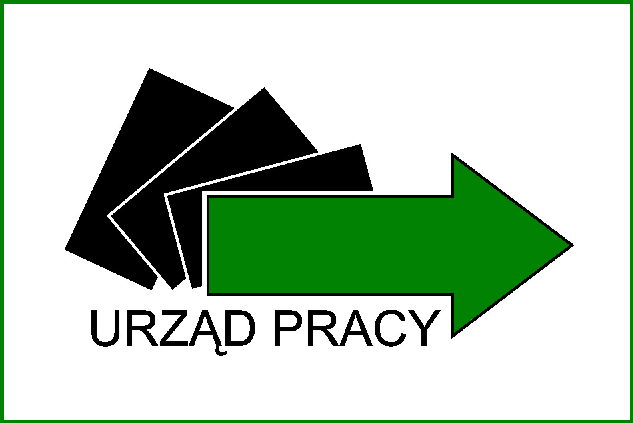 